Meet-information Swedish Swim Games! Väsby SS has the honor to welcome you to the 2019 Swedish Swim Games, held in Vilundabadet the 28-29th of September. TEAM LEADER MEETING Saturday September 28 at 08.45 in the gymnasium. 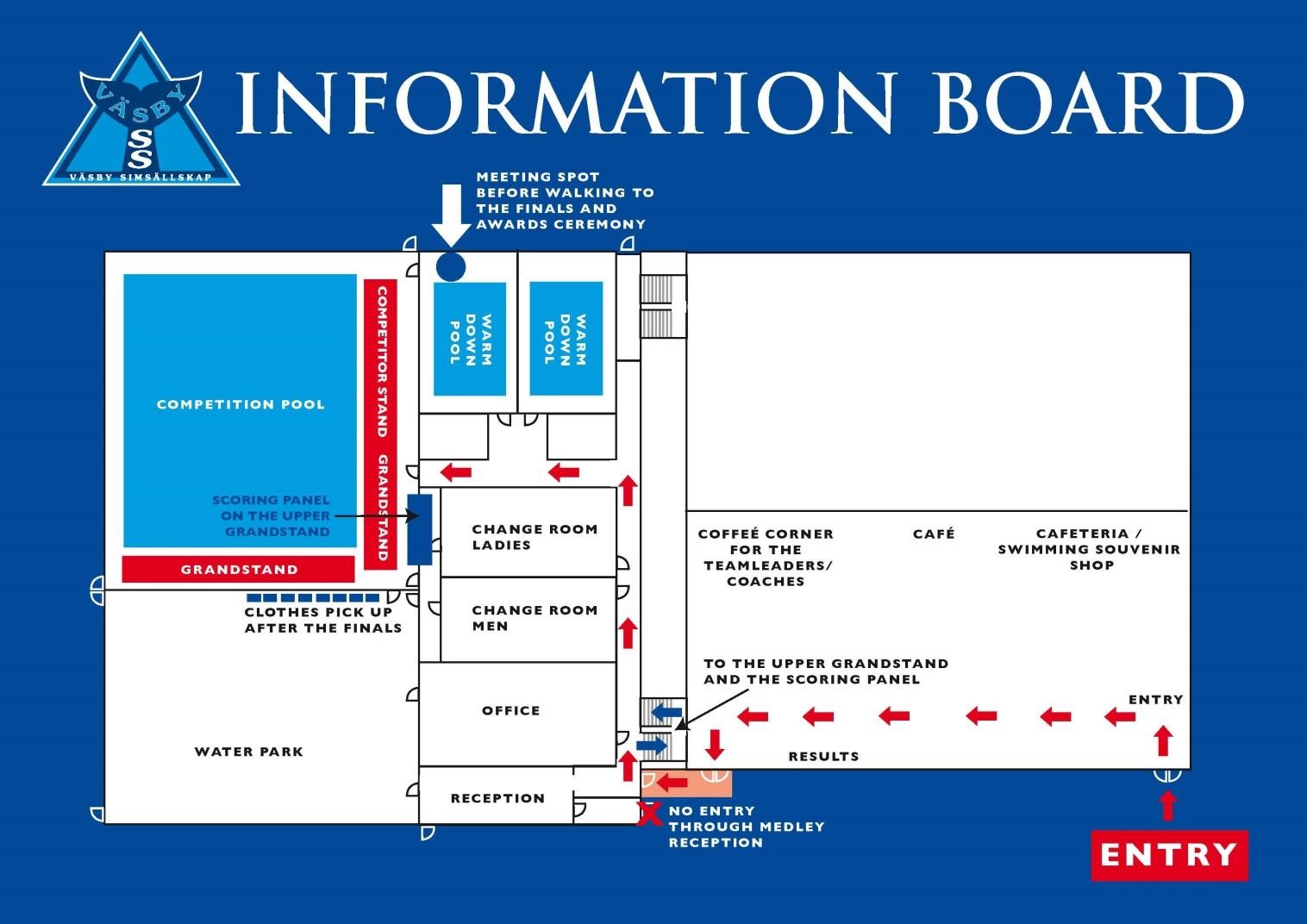 Event 1, 6, 18 and 23 will be seeded and swum as timed finals. COMPETITION VENUE COMPETITION VENUE Vilundabadet 25 m pool, 8 lanes. DATES DATES Saturday September 28 and September 29, 2019. COMPETITION TIMES COMPETITION TIMES Friday 	 	Training 10.00-20.00 Saturday prelims: 	Warmup 08:30-09.45  Start 10:00 Saturday finals: 	Warmup 15:30-16.45  Start 17:00 Sunday prelims: 	Warmup 08:30-09.45  Start 10:00 Sunday finals:  	Warmup 15:30-16.45  Start 17:00 LOCKER ROOMS Follow the signs – Bring padlocks. PSYCH SHEET The psych sheet will be published on Väsby SS website www.vss.se no later than September 16 2019. TIMING SYSTEM: Omega Ares. LIVETIMING: http://livetiming.se/program.php?cid=3702  Superlive will be broadcast. WARM DOWN In the two small warm down pools, next to the 25m-pool. SCRATCHES Scratches are to be turned in 1 hour before the start of each session. Scratches to a final must be turned in no later than 30 minutes after the conclusion of the event. AWARDS Price money for the top three swimmers in every event! First place 700 SEK. Second place 300 SEK. Third place 200 SEK. Prize money, EUR 1000, is awarded to the best female and male swimmers. The FINA Points Table will be used as the basis for deciding the ranking of swimmers. Also the best FINA points for each day will receive a prize. Gifts will be distributed to all medalists. HEAT SHEETS Every team can pick up heat sheets by the Secretariat. Heat sheets will also be posted around the pool. CAFETERIA Located in the gymnasium. HOSPITALITY A coaches hospitality corner will be located in the gymnasium. PRIZE CEREMONY Prize Ceremony will be in blocks of 4 events i.e after event 1-4, 5-8, 9-12, 13-17, 18-21, 22-25, 26-29, 30-34, see order of events on the next page. CALL ROOM A call room will be used prior to each final. Each swimmer in the final must report  to the call room 5 minutes preceding the event. The call room will be located at the  warm down pools. The baskets with clothes will be placed behind the glass wall behind the starting blocks. 	 FOOD  Food for swimmers and coaches that stays at Scandic Hotel will be served in the hotel restaurant at the following times: Lunch between 11:30-14:30 and Dinner between 18:00-21:00 on both Saturday and Sunday. LOST & FOUND Lost and found items will be located in the gymnasium at the help desk. INFORMATION Malin Borensjö, E-post: mb@vss.seSaturday September 28 Sunday September 29 Prelims 10.00  Prelims 10.00 Event 1  	800 m freestyle  	Women  Event 18  1500 m freestyle 	Men Event 2  	100 m freestyle 	Men Event 19  100 m freestyle 	Women Event 3  	200 m freestyle 	Women Event 20  200 m freestyle 	Men Event 4  	50 m breast  	Men Event 21  50 m breast 	Women Event 5  	100 m breast 	Women Event 22  100 m breast 	Men Event 6  	400 m IM  	Men Event 23  400 m IM 	Women Event 7  	100 m butterfly  	Women Event 24  100 m butterfly 	Men Event 8  	100 m backstroke  Men Event 25  100 m backstroke 	Women Event 9  	50 m backstroke 	Women Event 26  50 m backstroke 	Men Event 10  200 m butterfly 	Men Event 27  200 m butterfly 	Women Event 11  200 m IM 	Women Event 28  200 m IM 	Men Event 12  400 m freestyle 	Men Event 29  400 m freestyle 	Women Event 13  50 m freestyle 	Women Event 30  50 m freestyle 	Men Event 14  200 m breast 	Men Event 31  200 m breast 	Women Event 15  100 m IM 	Men Event 32  100 m IM 	Women Event 16  200 m backstroke Women Event 33  200 m backstroke 	Men Event 17  50 m butterfly 	Men Event 34  50 m butterfly 	Women Saturday September 28 Sunday September 29Finals 17.00  Finals 17.00 Event 1  	800 m freestyle 	Women Event 18  1500 m freestyle 	Men Event 2  	100 m freestyle 	Men Event 19  100 m freestyle 	Women Event 3  	200 m freestyle 	Women Event 20  200 m freestyle 	Men Event 4  	50 m breast 	Men Event 21  50 m breast 	Women Event 5  	100 m breast 	Women Event 22  100 m breast 	Men  	Prize Ceremony event 1-4 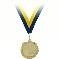 Event 6  	400 m IM 	Men Event 7  	100 m butterfly 	Women Event 8  	100 m backstroke Men Event 9  	50 m backstroke 	Women  	 Prize Ceremony event 5-8 Event 10  200 m butterfly 	Men Event 11  200 m IM 	Women Event 12  400 m freestyle  	Men Event 13  50 m freestyle 	Women  	 Prize Ceremony event 9-12 Event 14  200 m breast 	Men Event 15  100 m IM  	Men Event 16  200 m backstroke Women Event 17  50 m butterfly 	Men  	 Prize Ceremony event 13-17  Prize Ceremony event 18-21 Event 23  400 m IM 	Women Event 24  100 m butterfly 	Men Event 25  100 m backstroke 	Women Event 26  50 m backstroke 	Men  Prize Ceremony event 22-25 Event 27  200 m butterfly 	Women Event 28  200 m IM 	Men Event 29  400 m freestyle 	Women Event 30  50 m freestyle 	Men  Prize Ceremony event 26-29 Event 31  200 m breast 	Women Event 32  100 m IM 	Women Event 33  200 m backstroke 	Men Event 34  50 m butterfly 	Women  Prize Ceremony event 30-34 